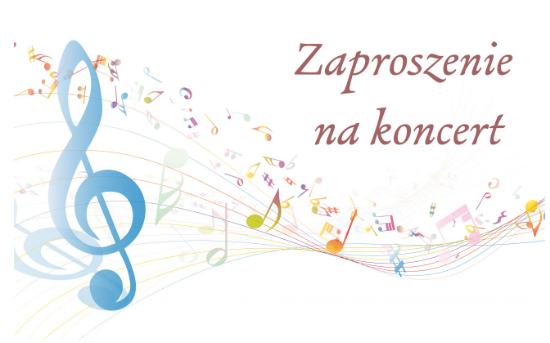 Op 6 februari a.s. organiseert de mantelzorgwerkgroep een gezellige meezing-middag onder de bezielende leiding van zangeres Pearl (Lisette Lukassen). Pearl zal, zichzelf begeleidend met gitaar, (vooral) liedjes uit de oude doos ten gehore brengen. U zult er zeker velen van (her)kennen. Zowel Nederlands- als Engelstalig.  Dat wordt zeker meezingen!Voordat Pearl begint, is er een half uur gereserveerd om de keeltjes te smeren en op te warmen. En nadat er een uur lang uit volle borst is meegezongen, kan er, onder het genot van een hapje en een drankje nog even worden nagenoten en uitgewisseld.U bent van harte uitgenodigd, alleen, of samen met uw mantelzorger!datum: 6 februari a.s.tijd: 14.00 - 16.00uurplaats: de BabbelaerWij horen graag, vóór 23 januari a.s., of u mee wilt komen zingen. U kunt zich opgeven door onderstaand strookje in te vullen en in de brievenbus van de Babbelaer te deponeren. Graag tot dan!✁---------------------------------------------------------------------------------------------------------------------t.a.v. de mantelzorgwerkgroep Ja, ik, ……………....…......…………......, kom graag naar de gezellige meezing-middag op 6 februari a.s. alleen/samen met ……………......………........................................Met betrekking tot hapjes en drankjes; ik eet/drink geen: ..............................................................................................................................